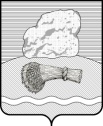 РОССИЙСКАЯ ФЕДЕРАЦИЯКалужская областьДуминичский районАдминистрация сельского поселения«ДЕРЕВНЯ ДУМИНИЧИ» ПОСТАНОВЛЕНИЕ«17» января  2018г                                                                                                                                                                        № 6О внесении изменений в Муниципальную программу «Сохранение и развитие культуры на территории сельского поселения «Деревня Думиничи» на 2017-2020 годы»», утвержденную постановлением администрации сельского поселения «Деревня Думиничи» №67 от 15.11.2016г.      На основании статьи 179 Бюджетного Кодекса Российской Федерации , в соответствии с Федеральным Законом от 06.10.2003г №131-ФЗ «Об общих принципах организации местного самоуправления в Российской Федерации», руководствуясь Постановлением администрации сельского поселения «Деревня Думиничи» от 10.10.2013г №44 «Об утверждении Порядка принятия решений о разработке муниципальных программ сельского поселения «Деревня Думиничи», их формирования и реализации и Порядка проведения оценки эффективности реализации муниципальных программ сельского поселения «Деревня Думиничи»», в соответствии с Уставом сельского поселения «Деревня Думиничи»ПОСТАНОВЛЯЮ:Внести изменения в Муниципальную программу «Сохранение и развитие культуры на территории сельского поселения «Деревня Думиничи» на 2017-2020 годы», утвержденную постановлением администрации сельского поселения «Деревня Думиничи» №67 от 15.11.2016г  (в редакции от 13.11.2017г №5, от 26.12.2017г №67).Внести изменения в п.7 Паспорта муниципальной Программы «Сохранение и развитие культуры на территории сельского поселения «Деревня Думиничи» на 2017-2020 годы», изложив его в следующей редакции:     3. Внести изменения в п.6.1. муниципальной Программы «Сохранение и развитие культуры на территории сельского поселения «Деревня Думиничи» на 2017-2020 годы»: «Общий объем финансовых ресурсов, необходимых для реализации муниципальной Программы», изложив его в следующей редакции:            4. Внести изменения в п.6.2. муниципальной Программы «Сохранение и развитие культуры на территории сельского поселения «Деревня Думиничи» на 2017-2020 годы»: «Обоснование объема финансовых ресурсов, необходимых для реализации муниципальной Программы», изложив его в следующей редакции:(тыс. руб.)-ИТОГО ПО ПРОГРАММЕ             419.918.83         469.756            459.756           459.756          5. Внести изменения в п.8 паспорта подпрограммы «Создание условий для развития различных форм культурно-досуговой деятельности и любительского творчества в  Думиничском сельском клубе муниципальной программы «Сохранение и развитие культуры в сельском поселении «Деревня Думиничи» на 2017-2020 годы», изложив его в следующей редакции:          6. Внести изменения в п.3 подпрограммы «Создание условий для развития различных форм культурно-досуговой деятельности и любительского творчества в  Думиничском сельском клубе муниципальной программы «Сохранение и развитие культуры в сельском поселении «Деревня Думиничи» на 2017-2020 годы»: «Объем финансирования подпрограммы», изложив его в следующей редакции:Источником финансирования Подпрограммы является   местный  бюджет.Общий объем финансирования Подпрограммы составляет: 1809186 руб. 83 коп.2017г.- 419918 руб. 83 коп.2018г.- 469756 руб.2019г.- 459756 руб.2020г.- 459756 руб.              7. Внести изменения в п.5 подпрограммы ««Создание условий для развития различных форм культурно-досуговой деятельности и любительского творчества в  Думиничском сельском клубе муниципальной программы «Сохранение и развитие культуры в сельском поселении «Деревня Думиничи» на 2017-2020 годы»: «Перечень мероприятий подпрограммы «Создание условий для развития различных форм культурно-досуговой деятельности и любительского творчества в Думиничском СК сельского поселения «Деревня Думиничи» на 2017-2020 годы», изложив его в следующей редакции:8.  Настоящее постановление вступает в силу после его официального обнародования  и  подлежит размещению в информационно-телекоммуникационной сети «Интернет на официальном сайте администрации сельского поселения «Деревня Думиничи» http://spduminichi.ru. Контроль за исполнением настоящего Постановления оставляю за собой.                     Глава администрации                                                                                                                        Г.Н.Чухонцева.   7. Объемы финансирования            
муниципальной Программы за счет   
всех источников финансирования      Общий объем финансирования Программы составляет: 1809186 руб. 83 коп2017г.- 419918 руб. 83 коп.2018г.- 469756  руб.	2019г.- 459756 руб.2020г. –459756 руб.Источником финансирования Программы является местный бюджет.Наименование показателя  Всего  2017 год  2018 год 2019 год2020 годВСЕГО1.809.186.83419.918.83469.756459.756459.756В том числе:По подпрограммам:Думиничский сельский клуб1.809.186.83419.918.83469.756459.756459.756По источникам финансирования :Средства местного бюджета1.809.186.83419.918.83469.756459.756459.756 N Наименование показателей
<*> Значения по годам реализации                         Значения по годам реализации                         Значения по годам реализации                         Значения по годам реализации                         Значения по годам реализации                         Значения по годам реализации                         Значения по годам реализации                         N Наименование показателей
<*>20172018201920201.Подпрограмма «Сохранение и развития различных форм культурно-досуговой деятельности и любительского творчества в Думиничском сельском клубе сельского поселения «Деревня Думиничи»1.Подпрограмма «Сохранение и развития различных форм культурно-досуговой деятельности и любительского творчества в Думиничском сельском клубе сельского поселения «Деревня Думиничи»1.Подпрограмма «Сохранение и развития различных форм культурно-досуговой деятельности и любительского творчества в Думиничском сельском клубе сельского поселения «Деревня Думиничи»1.Подпрограмма «Сохранение и развития различных форм культурно-досуговой деятельности и любительского творчества в Думиничском сельском клубе сельского поселения «Деревня Думиничи»1.Подпрограмма «Сохранение и развития различных форм культурно-досуговой деятельности и любительского творчества в Думиничском сельском клубе сельского поселения «Деревня Думиничи»1.Подпрограмма «Сохранение и развития различных форм культурно-досуговой деятельности и любительского творчества в Думиничском сельском клубе сельского поселения «Деревня Думиничи»1.Подпрограмма «Сохранение и развития различных форм культурно-досуговой деятельности и любительского творчества в Думиничском сельском клубе сельского поселения «Деревня Думиничи»1.Подпрограмма «Сохранение и развития различных форм культурно-досуговой деятельности и любительского творчества в Думиничском сельском клубе сельского поселения «Деревня Думиничи»1.Подпрограмма «Сохранение и развития различных форм культурно-досуговой деятельности и любительского творчества в Думиничском сельском клубе сельского поселения «Деревня Думиничи» ОСНОВНОЕ МЕРОПРИЯТИЕ (О БЕСПЕЧЕНИЕ ФУНКЦИОНИРОВАНИЯ ДУМИНИЧСКОГО СЕЛЬСКОГО КЛУБА
419.918.83469.756459.756459.756ПРОЦЕССНЫЕКОЛИЧЕСТВО МЕРОПРИЯТИЙ,ПРОВЕДЕННЫХ В РАМКАХ ПОДПРОГРАММЫ55606570ДЕЙСТВУЮЩИЕ РАСХОДНЫЕ ОБЯЗАТЕЛЬСТВАОБЩЕЕ КОЛИЧЕСТВО55606570ОБЪЕМ ФИНАНСОВЫХ РЕСУРСОВ,ИТОГОВ ТОМ ЧИСЛЕ:- СРЕДСТВА МЕСТНОГО БЮДЖЕТА419.918.83469.756459.756459.7568. Объемы финансирования            
подпрограммы за счет средств        
местного бюджета                  Источником финансирования Программы является  местный бюджет.Общий объем финансирования Программы составляет:1809186 руб. 83 коп.2017г.- 419918 руб. 83 коп.2018г.- 469756 руб.2019г.- 459756 руб.2020г.- 759756 руб.№ п/пНаименования мероприятияСроки реализацииУчастники программыИсточники финансированияСумма расходов, всего (тыс. руб.)В том числе по годам реализации программыВ том числе по годам реализации программыВ том числе по годам реализации программыВ том числе по годам реализации программы№ п/пНаименования мероприятияСроки реализацииУчастники программыИсточники финансированияСумма расходов, всего (тыс. руб.)2017201820192020Обеспечение функционирования Думиничского сельского клуба в рамках муниципальной ПрограммыОбеспечение функционирования Думиничского сельского клуба в рамках муниципальной ПрограммыОбеспечение функционирования Думиничского сельского клуба в рамках муниципальной ПрограммыОбеспечение функционирования Думиничского сельского клуба в рамках муниципальной ПрограммыОбеспечение функционирования Думиничского сельского клуба в рамках муниципальной ПрограммыОбеспечение функционирования Думиничского сельского клуба в рамках муниципальной ПрограммыОбеспечение функционирования Думиничского сельского клуба в рамках муниципальной ПрограммыОбеспечение функционирования Думиничского сельского клуба в рамках муниципальной ПрограммыОбеспечение функционирования Думиничского сельского клуба в рамках муниципальной ПрограммыОбеспечение функционирования Думиничского сельского клуба в рамках муниципальной Программы1.1 Обеспечение надлежащих организационно-технических условий для исполнения должностных обязанностей сотрудников клуба и установления им оплаты труда в соответствии с законодательством.2017-2020Администрация сельского поселения, Думиничский сельский клубМестный бюджет1.809.186.83419.918.83469.456459.756459.756Культурно-досуговая и массово-зрелищная деятельность Думиничского сельского клуба в рамках муниципальной программы.Культурно-досуговая и массово-зрелищная деятельность Думиничского сельского клуба в рамках муниципальной программы.Культурно-досуговая и массово-зрелищная деятельность Думиничского сельского клуба в рамках муниципальной программы.Культурно-досуговая и массово-зрелищная деятельность Думиничского сельского клуба в рамках муниципальной программы.Культурно-досуговая и массово-зрелищная деятельность Думиничского сельского клуба в рамках муниципальной программы.Культурно-досуговая и массово-зрелищная деятельность Думиничского сельского клуба в рамках муниципальной программы.Культурно-досуговая и массово-зрелищная деятельность Думиничского сельского клуба в рамках муниципальной программы.Культурно-досуговая и массово-зрелищная деятельность Думиничского сельского клуба в рамках муниципальной программы.Культурно-досуговая и массово-зрелищная деятельность Думиничского сельского клуба в рамках муниципальной программы.Культурно-досуговая и массово-зрелищная деятельность Думиничского сельского клуба в рамках муниципальной программы.2.1Организация клубных формирований по интересам, участие в проведении районного фестиваля фольклора и народных ремесел «Хлудневский промысел», проведение смотров-конкурсов, различных концертов, праздничных мероприятий (праздник села, день матери  и др.2017-2020Думиничский сельский клубБез финансирования